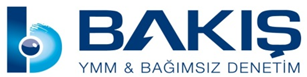 KONU: 27 Ocak 2017 tarihli ve 29961 sayılı Resmi Gazete'de yayımlanan 6770 sayılı Kanun ile kamuoyunda “Af Kanunu” olarak bilinen 6736 sayılı Kanun kapsamında; Yapılandırma başvurusunda bulunduğu halde ödemesi gereken tutarları süresinde ödemeyenlere Mayıs ayı sonuna kadar ek süre tanınmış,Ödenmesi gereken taksitlerin ise her birinin ödeme süreleri 4’er ay uzatılmış29 Ocak 2017 tarihli ve 29963 sayılı Resmi Gazete’de konuya ilişkin olarak 5 Seri No.lu “Bazı Alacakların Yeniden Yapılandırılmasına İlişkin 6736 Sayılı Kanun Genel Tebliği” yayımlanmıştır. 1) Taksit sürelerinin uzatılmasıTebliğe göre, 6736 sayılı Kanun'un; Kesinleşmiş alacaklara ilişkin 2 nci maddesi,Kesinleşmemiş veya dava safhasında bulunan alacaklara ilişkin 3 üncü maddesi,İnceleme ve tarhiyat safhasında bulunan işlemlere ilişkin 4 üncü maddesi,Matrah ve vergi artırımına ilişkin 5 inci maddesi,Gelir ve kurumlar vergisi mükelleflerinin kayıtlarında yer aldığı hâlde işletmelerinde mevcut olmayan emtialarını kayıt ve beyanlarına intikal ettirebilmesine ilişkin 6 ıncı maddesikapsamında taksitlendirilen borçların taksit süreleri 4'er ay uzatılmıştır.Bu kapsamda, şuan için 31 Ocak 2017 tarihindeki ödeme süreleri 31 Mayıs 2017 tarihine ertelenmiştir.Taksitlerin ödeme süreleri tahsil dairelerince re’sen uzatılacağından, borçlulardan ayrıca yazılı başvuru aranılmayacaktır.Konuya ilişkin Tebliğde yer alan 3 No.lu Örneğe aşağıda yer verilmiştir.“Örnek 3- Kanunun 3 üncü maddesi kapsamında 12 taksit seçeneğini tercih ederek borçlarını yapılandıran ve ilk taksitini Kasım 2016 ayında ödeyen borçlunun, geçici 2 nci maddenin ikinci fıkrasına göre 2017 yılının Ocak ayından itibaren ödenmesi gereken diğer taksitlerinin ödeme süreleri aşağıdaki gibi olacaktır.(4) Fıkra kapsamında uzayan ödeme süreleri için herhangi bir zam, faiz uygulanmayacak ve tercih edilen taksit süresine ilişkin katsayıda herhangi bir değişiklik yapılmayacaktır.(5) Fıkra kapsamında ödeme süresi uzayan taksitlerin, uzayan süre içerisinde ödenmemesi durumunda Kanunun 10 uncu maddesinin altıncı fıkrası hükmünün tatbik edileceği tabiidir.Dolayısıyla, Kanun kapsamında ödenmesi gereken taksitlerden;- İlk ikisinin süresinde ödenmemesi veya eksik ödenmesi,- Bir takvim yılında ikiden fazla taksitin süresinde ödenmemesi veya eksik ödenmesi,- Süresinde ödenmeyen veya eksik ödenen taksitlerin geç ödeme zammıyla birlikte son taksiti izleyen ayın sonuna kadar da ödenmemesi,hâlinde Kanun hükümlerinden yararlanma hakkı kaybedilecektir.Bu durumda, Kanun kapsamında ödenmesi gereken taksitlerden ilk ikisinin süresinde ve tam olarak ödenmesi Kanundan yararlanma hakkının devamı için zorunlu olduğundan, taksitli ödeme seçeneğini tercih eden borçluların 31 Mayıs 2017 tarihine kadar (bu tarih dâhil) ilk iki taksiti tam olarak ödemeleri gerekmektedir.2) 6736 Sayılı Kanun’dan yararlanma hakkını kaybedenler6736 Sayılı Kanun kapsamında yapılandırma başvurusunda bulunduğu halde geçici 2 nci maddenin yürürlüğe girdiği 27/1/2017 tarihi itibarıyla ödenmesi gereken tutarları süresinde ödemeyerek Kanun hükümlerini ihlal eden borçlulara, ihlale neden olan tutarları, ödemeleri gerektiği tarihten bu maddenin yürürlüğe girdiği tarihe kadar (bu tarih dâhil) geçen süre için Kanunun 10 uncu maddesinin altıncı fıkrasında belirlenen ve ödemede gecikilen her ay ve kesri için hesaplanması gereken geç ödeme zammı ile birlikte 31 Mayıs 2017 tarihine kadar (bu tarih dâhil) ödemeleri halinde Kanun hükümlerinden yeniden yararlanma imkânı sağlanmıştır.Bu hükümden yararlanabilmek için;6736 sayılı Kanunun 2, 3 veya 4 üncü maddeleri ile 10 uncu maddesinin 19 uncu fıkrası kapsamında borçların yapılandırılmış olması,27/1/2017 tarihi itibarıyla ödenmesi gereken tutarların süresinde ödenmemesi nedeniyle Kanun hükümlerinin ihlal edilmiş olması,İhlale neden olan tutarların, ödenmesi gereken tarihten 27/1/2017 tarihine kadar (bu tarih dâhil) geçen süre (her ay ve kesri) için hesaplanacak geç ödeme zammı ile birlikte 31 Mayıs 2017 tarihine kadar (bu tarih dâhil) ödenmesi,gerekmektedir.Düzenlemeden yararlanılabilmesi için mükelleflerden ayrıca yazılı bir başvuru aranılmayacaktır.Buna göre, 6736 sayılı Kanunun ilgili maddeleri uyarınca borçlarını yapılandıran ve 12 taksit ödeme seçeneğini tercih eden bir borçlu, 30 Kasım 2016 tarihine kadar ödemesi gereken ilk taksiti ödemediğinden, Kanundan yararlanma hakkını kaybetmiş olsa bile, ödemediği taksit tutarını, 30 Kasım 2016 tarihinden (bu tarih hariç) 27/1/2017 tarihine kadar (bu tarih dâhil) geçen süre (her ay ve kesri) için hesaplanacak geç ödeme zammı ile birlikte 31 Mayıs 2017 tarihine kadar (bu tarih dâhil) ödemesi halinde, Kanun hükümlerinden yararlanmaya devam edecektir.BAKIŞ YMM VE BAĞIMSIZ DENETİM A.Ş              YEMİNLİ MALİ MÜŞAVİR                    İLHAN ALKILIÇBAKIŞ MEVZUATBAKIŞ MEVZUATBAŞLIK VERGİ SİRKÜLERİSayı 2017/22ÖZET6736 sayılı “Af Kanunu” Kapsamında Ödenmesi Gereken Taksitlerin Her Birinin Ödeme Süreleri 4’er Ay Uzatılmıştır.TAKSİTLERMEVCUT ÖDEME SÜRELERİYENİ ÖDEME SÜRELERİ2.Taksit31 Ocak 201731 Mayıs 20173. Taksit31 Mart 201731 Temmuz 20174. Taksit31 Mayıs 201730 Eylül 20175. Taksit31 Temmuz 201730 Kasım 20176. Taksit30 Eylül 201731 Ocak 20187. Taksit30 Kasım 201731 Mart 20188. Taksit31 Ocak 201831 Mayıs 20189. Taksit31 Mart 201831 Temmuz 201810. Taksit31 Mayıs 201830 Eylül 201811. Taksit31 Temmuz 201830 Kasım 201812. Taksit30 Eylül 201831 Ocak 2019